臺灣高雄地方法院檢察署106年9月5日高雄醫學大學正向心理學中心蒞署參訪照片集錦主辦單位臺灣高雄地方法院檢察署活動名稱活動名稱高雄醫學大學正向心理學中心蒞署參訪高雄醫學大學正向心理學中心蒞署參訪高雄醫學大學正向心理學中心蒞署參訪時    間   106年9月5日10：00出席人員出席人員高雄醫學大學正向心理學中心學生高雄醫學大學正向心理學中心學生高雄醫學大學正向心理學中心學生地點臺灣高雄地方法院檢察署主持人主持人吳正中檢察官本科陳慈惠科長吳正中檢察官本科陳慈惠科長吳正中檢察官本科陳慈惠科長活動成果照片如下：活動成果照片如下：活動成果照片如下：活動成果照片如下：活動成果照片如下：活動成果照片如下：活動成果照片如下：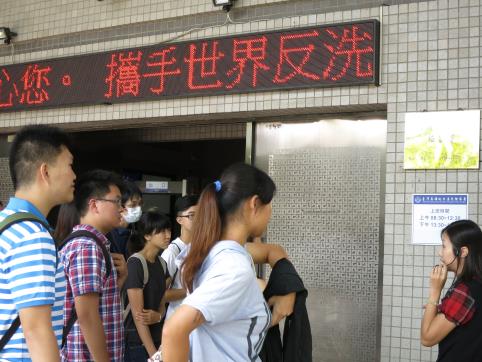 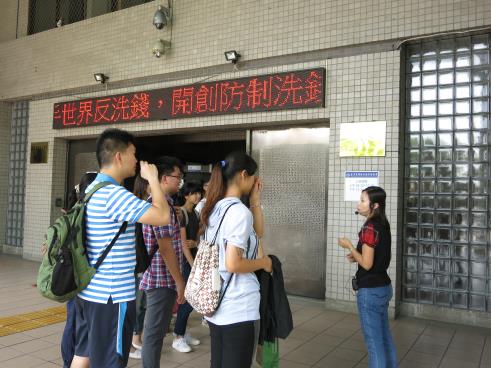 陳科長慈惠進行按鈴申告業務介紹陳科長慈惠進行按鈴申告業務介紹陳科長慈惠進行按鈴申告業務介紹陳科長慈惠進行按鈴申告業務介紹陳科長慈惠進行按鈴申告業務介紹陳科長慈惠進行按鈴申告業務介紹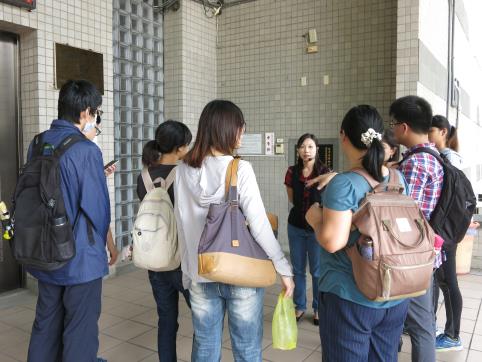 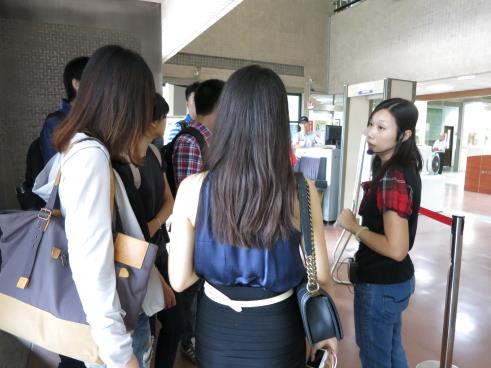 陳科長慈惠進行按鈴申告業務介紹陳科長慈惠進行按鈴申告業務介紹陳科長慈惠進行按鈴申告業務介紹介紹法警室X光機管制業務介紹法警室X光機管制業務介紹法警室X光機管制業務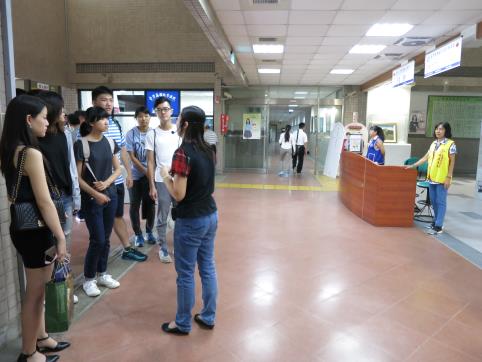 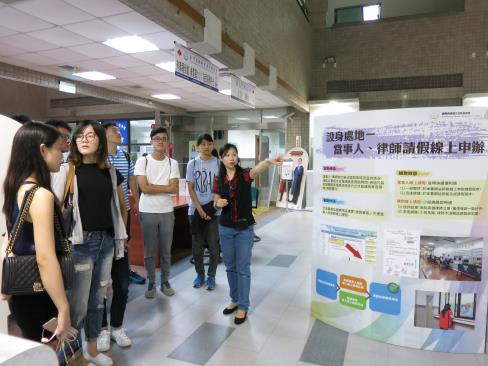 介紹法警室X光機管制業務介紹法警室X光機管制業務介紹法警室X光機管制業務介紹文藝藝廊介紹文藝藝廊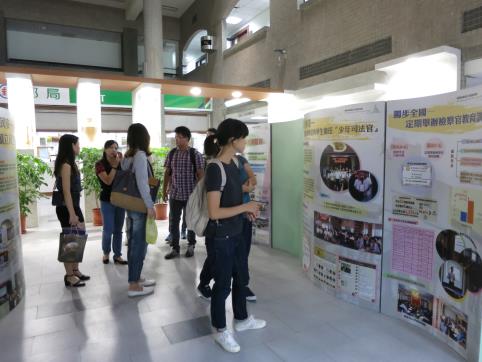 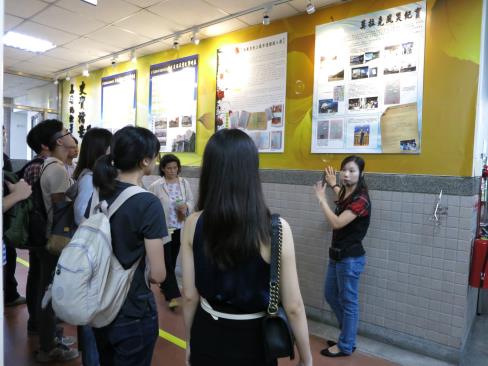 介紹文藝藝廊介紹文藝藝廊介紹文藝藝廊介紹為民服務中心相關簡介介紹為民服務中心相關簡介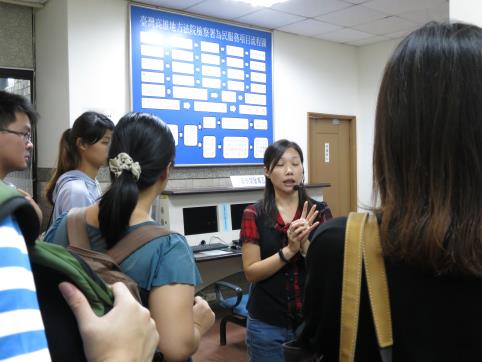 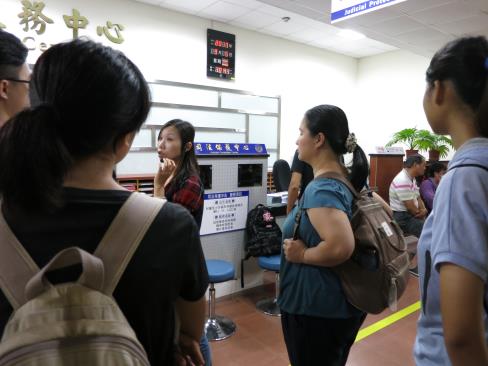 介紹為民服務中心相關簡介介紹為民服務中心相關簡介介紹為民服務中心相關簡介介紹為民服務中心相關簡介介紹為民服務中心相關簡介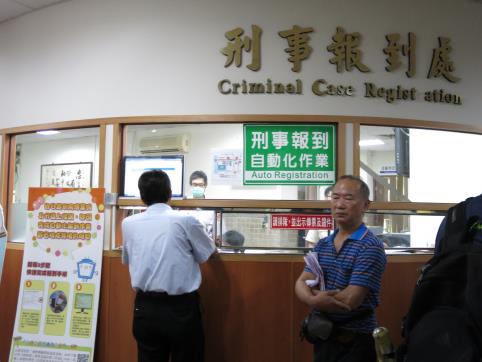 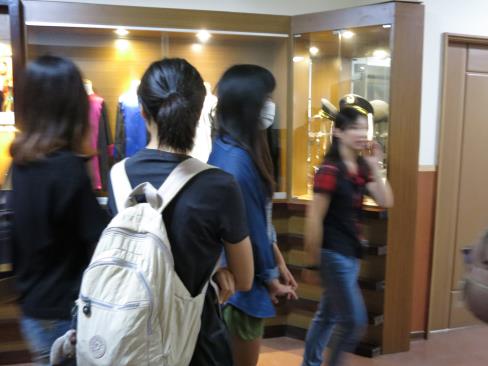 參觀刑事報到處參觀小小法袍區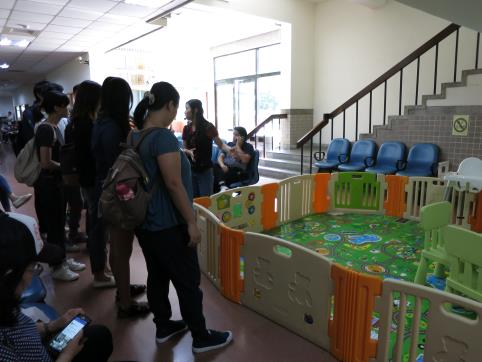 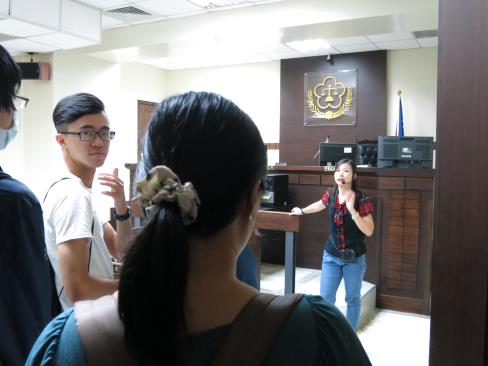 參觀兒童遊戲區參觀偵查庭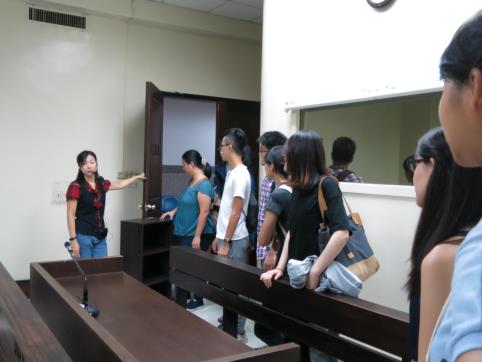 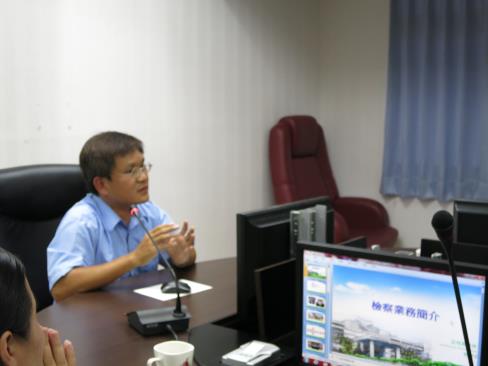 參觀偵查庭吳正中檢察官進行法治宣導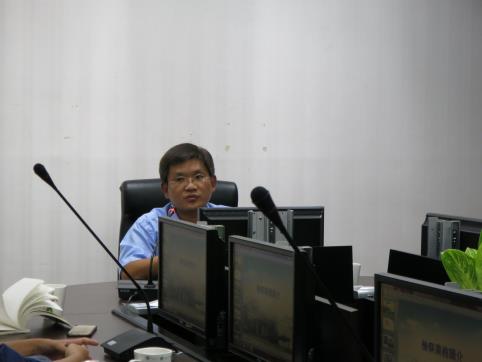 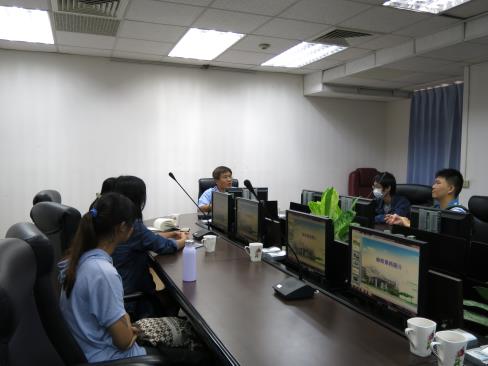 吳正中檢察官進行法治宣導學生專心聆聽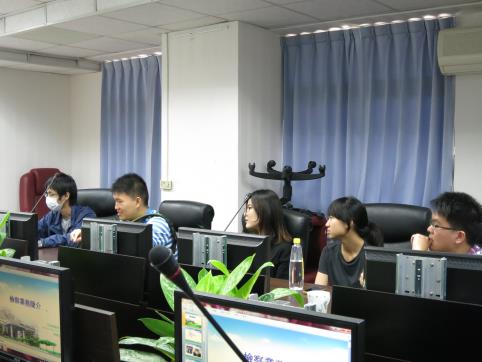 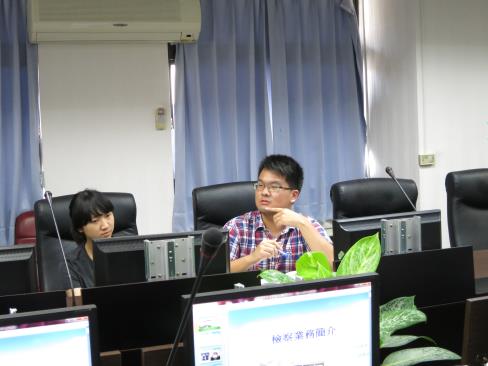 學生專心聆聽學生專心聆聽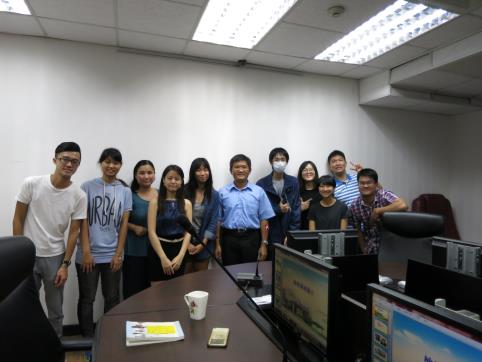 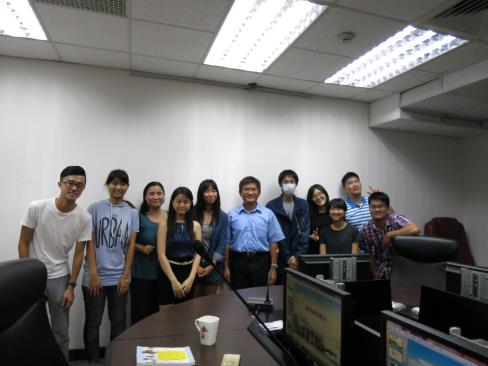 全體大合照快樂ending全體大合照快樂ending